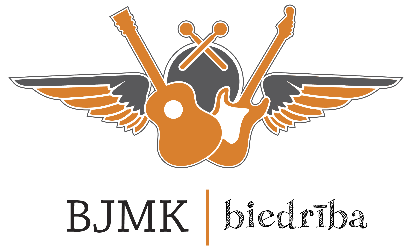 Biedrība ”Bērnu un jauniešu mūzikas klubs”vienotais reģistrācijas Nr. 40008085618Druvu iela 6, Jelgava, LV-3001, Latvijae-pasts:  bjmk@inbox.lvBiedrības “Bērnu un jauniešu mūzikas klubs”valdeiIESNIEGUMSLūdzu uzņemt mani                                                                                        par biedrības “Bērnu un jauniešu mūzikas klubs” biedru. Tālr.:e-pasts:Adrese: Paraksts: Datums:                                                              